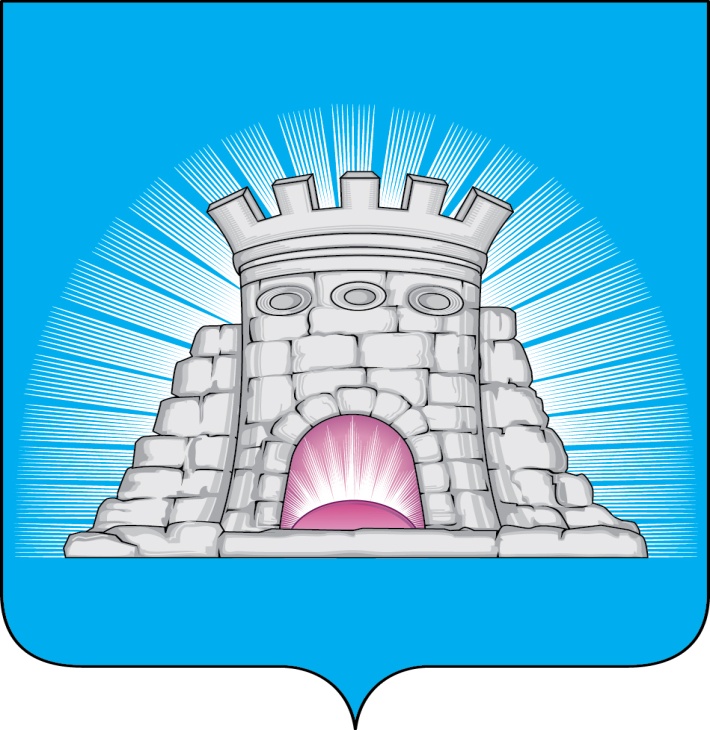                           П О С Т А Н О В Л Е Н И Е22.02.2023  №  253/2г. ЗарайскО внесении изменений в муниципальную программу «Цифровоемуниципальное образование» городского округа ЗарайскМосковской области, утверждённую постановлением главыгородского округа Зарайск от 18.11.2019 № 1985/11        	В соответствии с решением Совета депутатов городского округа Зарайск Московской области от 29.12.2022 № 7/1 «О внесении изменений в решение Совета депутатов городского округа Зарайск Московской области от 16.12.2021 № 81/1 «О бюджете городского округа Зарайск Московской области на 2022 год и на плановый период 2023 и 2024 годов», Порядком разработки и реализации муниципальных программ городского округа Зарайск Московской области, утвержденным постановлением главы городского округа Зарайск от 17.08.2021 № 1290/8,П О С Т А Н О В Л Я Ю:      1. Внести в муниципальную программу городского округа Зарайск Московской области «Цифровое муниципальное образование» на срок 2020-2024 годы (далее – Программа), утвержденную постановлением главы городского округа Зарайск от 18.11.2019 № 1985/11, следующие изменения:- Паспорт муниципальной программы «Цифровое муниципальное образование» изложить в новой редакции (прилагается);-  Подпрограмму 1 «Снижение административных барьеров, повышение качества и доступности предоставления государственных и муниципальных услуг, в том числе на базе многофункциональных центров предоставления государственных и муниципальных услуг, а также услуг почтовой связи» (приложение 3 к Программе) изложить в новой редакции (прилагается);-  Подпрограмму 2 «Развитие информационной и технологической инфраструктуры экосистемы цифровой экономики муниципального образования Московской области» (приложение 4 к Программе) изложить в новой редакции (прилагается).													010708      2. Службе по взаимодействию со СМИ администрации городского округа Зарайск опубликовать настоящее постановление на официальном сайте администрации городского округа Зарайск Московской области в сети «Интернет».И.о. главы городского округа Зарайск А.А. ПростоквашинВерноНачальник службы делопроизводства 			 Л.Б. Ивлева 22.02.2023Разослано: в дело, Мешкову А.Н., Москалеву С.В., ФУ, ОЭ и И, службе ИКТ, КСП,   юридический отдел, СВ со СМИ, прокуратура. Е.М. Хромова8 496 66 2-55-36